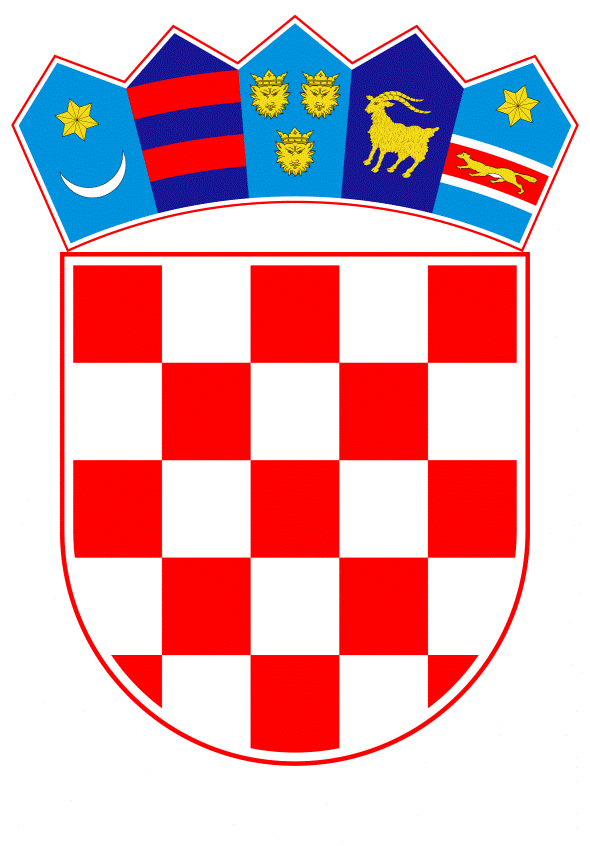 VLADA REPUBLIKE HRVATSKEZagreb, 20. siječnja 2023._________________________________________________________________________________________________________________________________________________________________________________________________________________________________Prijedlog		Na temelju članka 290. stavka 4. Zakona o socijalnoj skrbi („Narodne novine“, br. 18/22., 46/22. i 119/22.), Vlada Republike Hrvatske je na sjednici održanoj ____________________ donijelaO D L U K Uo minimalnim financijskim standardima, kriterijima i mjerilima za decentralizirano financiranje domova za starije osobe u 2023. godiniI.		Ovom Odlukom utvrđuju se minimalni financijski standardi, kriteriji i mjerila za decentralizirano financiranje djelatnosti domova za starije osobe u 2023. godini, nad kojima su prenijeta osnivačka prava s Republike Hrvatske na jedinice područne (regionalne) samouprave, odnosno Grad Zagreb, a koje čine rashodi za zaposlene, materijalni i financijski rashodi, rashodi za nabavu nefinancijske imovine i hitne intervencije.II.		Financiranje domova za starije osobe iz točke I. ove Odluke osigurava se iz prihoda za posebne namjene i iz sredstava koja jedinica područne (regionalne) samouprave i Grad Zagreb osigurava u svom proračunu.		Sredstva koja se osiguravaju u proračunima jedinica područne (regionalne) samouprave i Grada Zagreba predstavljaju minimalni financijski standard za decentralizirano financiranje djelatnosti domova za starije osobe.		Ukupni rashodi doma su:rashodi za zaposlene materijalni rashodifinancijski rashodihitne intervencije - investicijsko održavanje, oprema i nabava nefinancijske imovinerashodi za nabavu nefinancijske imovine - materijalna i nematerijalna imovina, građevinski objekti, postrojenja i oprema, prijevozna sredstva isključivo za obavljanje osnovne djelatnosti, nematerijalna proizvedena imovina, informatizacija, dodatna ulaganja u nefinancijsku imovinu i dr.		Prihod za posebne namjene je prihod koji dom za starije osobe ostvari naplatom cijene skrbi izvan vlastite obitelji, temeljem ugovora o skrbi izvan vlastite obitelji između doma i korisnika, odnosno obveznika plaćanja cijene skrbi izvan vlastite obitelji ili rješenja centra za socijalnu skrb, ostalih usluga ili na drugi način. 		Planirani prihod za posebne namjene procijenjen je u skladu s brojem korisnika, provedbenim propisom kojim se uređuje sudjelovanje korisnika u plaćanju troškova za pružene socijalne usluge i cijenama usluga utvrđenim ugovorima o međusobnim odnosima sklopljenim između Ministarstva rada, mirovinskoga sustava, obitelji i socijalne politike i osnivača doma.III.		Kriteriji za financiranje rashoda za zaposlene utvrđuju se prema:propisu kojim se određuju minimalni uvjeti za pružanje socijalnih uslugazakonu koji regulira plaće u javnim službama i prema propisu (uredbi) koji određuje nazive radnih mjesta i koeficijente složenosti poslova u javnim službamaosnovici za izračun plaće radnika u javnim službama utvrđenoj kolektivnim ugovorom ili odlukom Vlade Republike Hrvatskeodredbama Temeljnog kolektivnog ugovora za službenike i namještenike u javnim službama i Kolektivnog ugovora za djelatnost socijalne skrbi, koje se primjenjuju kao pravna pravila.		Mjerila za financiranje rashoda za zaposlene utvrđuju se prema broju zaposlenih, odnosno po korisniku - stalnog smještaja, korigiranog koeficijenta od 20 % za korisnike pomoći u kući i dostave i pripreme obroka za vanjske korisnike.IV.		Kriterij i mjerilo za podmirenje materijalnih i financijskih rashoda je broj korisnika.V.		Kriteriji za financiranje rashoda nefinancijske imovine utvrđuju se prema:propisu kojim se određuju minimalni uvjeti za pružanje socijalnih uslugastanju prostora i opreme prema intenzitetu ulaganja u prethodnim godinama, te ulaganju po korisniku.		Mjerila za financiranje rashoda za nefinancijsku imovinu utvrđuju se po korisniku.VI.		Jedinica područne (regionalne) samouprave i Grad Zagreb osigurava, po domu za starije osobe, godišnje 19.908 eura za potrebe hitnih intervencija - investicijsko održavanje, oprema i nabava nefinancijske imovine.VII.		Na temelju kriterija i mjerila iz točaka III., IV., V. i VI. ove Odluke, minimalni financijski standard za decentralizirano financiranje domova za starije osobe za 2023. godinu, po jedinicama područne (regionalne) samouprave i Gradu Zagrebu iznosi:VIII.		Sredstva za financiranje decentraliziranih funkcija domova za starije osobe jedinice područne (regionalne) samouprave i Grad Zagreb ostvaruju iz dodatnog udjela poreza na dohodak po stopi od 0,8 %.		Ako jedinice područne (regionalne) samouprave i Grad Zagreb iz dodatnog udjela poreza na dohodak po stopi od 0,8 % ne ostvare sredstva potrebna za financiranje decentraliziranih funkcija domova za starije osobe, razliku do ukupnih bilančnih prava ostvaruju s pozicije izravnanja za decentralizirane funkcije iz Državnog proračuna Republike Hrvatske za 2023. godinu, s razdjela Ministarstva rada, mirovinskoga sustava, obitelji i socijalne politike.		Ostvarivanje prihoda za izvršavanje decentralizirane funkcije domova za starije osobe prati Ministarstvo rada, mirovinskoga sustava obitelji i socijalne politike na temelju mjesečnih izvještaja o ostvarenim prihodima od dodatnog udjela u porezu na dohodak koje dostavlja Ministarstvo financija, a kontrolu izvršavanja rashoda obavlja Ministarstvo rada, mirovinskoga sustava, obitelji i socijalne politike.IX.		Jedinice područne (regionalne) samouprave i Grad Zagreb kao osnivači dužni su donijeti vlastite odluke o minimalnim standardima, kriterijima, mjerilima i načinu financiranja decentraliziranih funkcija domova za starije osobe za 2023. u okviru bilanciranih sredstava i po kriterijima i mjerilima utvrđenim u točkama III., IV., V. i VI. ove Odluke.X.		Jedinice područne (regionalne) samouprave i Grad Zagreb dužni su Ministarstvu rada, mirovinskoga sustava, obitelji i socijalne politike izvještaje za razdoblje od 1. siječnja do 31. prosinca 2023. dostaviti do 31. ožujka 2024. na obrascima S-2 - Izvještaj o ostvarenim prihodima i rashodima domova za starije osobe i S-3 - Izvještaj o ostvarenim prihodima i rashodima jedinica područne (regionalne) samouprave i Grada Zagreba, koji su sastavni dio ove Odluke. XI.		Ministarstvo rada, mirovinskoga sustava, obitelji i socijalne politike na zahtjev nositelja financiranja iz točke II. stavka 1. ove Odluke može dati suglasnost za preraspodjelu ili prenamjenu utvrđenih bilančnih prava jedinicama područne (regionalne) samouprave i Gradu Zagrebu u sklopu ukupno utvrđenih sredstava za financiranje domova za starije osobe, ako se utvrdi da je za financiranje istog to prijeko potrebno.		Zahtjeve za suglasnost nositelji financiranja podnose Ministarstvu rada, mirovinskoga sustava, obitelji i socijalne politike.XII.		Jedinice područne (regionalne) samouprave i Grad Zagreb dužni su rashode za investicijsko održavanje, opremu, nabavu nefinancijske imovine, proizvodne dugotrajne imovine i dodatna ulaganja na nefinancijskoj imovini realizirati u skladu sa zakonom kojim se uređuje javna nabava.		Jedinice područne (regionalne) samouprave i Grad Zagreb ne mogu započinjati realizaciju nabave proizvedene dugotrajne imovine i dodatna ulaganja na nefinancijskoj imovini bez izrade elaborata u kojem su precizno utvrđeni: opis radova i usluga, vrijednost radova i usluga, vrijeme realizacije i realni izvori sredstava, kao i prethodna suglasnost Ministarstva rada, mirovinskoga sustava, obitelji i socijalne politike na Plan rashoda za nabavu proizvodne dugotrajne imovine i dodatna ulaganja na nefinancijskoj imovini.		Plan rashoda za nabavu proizvedene dugotrajne imovine i dodatna ulaganja na nefinancijskoj imovini donosi nadležno tijelo nositelja financiranja u skladu sa zakonom kojim se uređuje javna nabava, najkasnije do 15. svibnja 2023.		Izmjene i dopune Plana rashoda za nabavu proizvodne dugotrajne imovine i dodatna ulaganja na nefinancijskoj imovini, koje donosi nadležno tijelo, vrši se tijekom proračunske godine uz suglasnost Ministarstva rada, mirovinskoga sustava, obitelji i socijalne politike.		Po dobivanju pisane suglasnosti moguće je koristiti sredstva za ove rashode.XIII.		Ministarstvo rada, mirovinskoga sustava, obitelji i socijalne politike na zahtjev nositelja financiranja iz točke II. stavka 1. ove Odluke može iznimno, u opravdanim slučajevima, predložiti Vladi Republike Hrvatske izmjene i dopune utvrđenih bilančnih prava jedinicama područne (regionalne) samouprave i Gradu Zagrebu u okviru ukupno utvrđenih sredstava za financiranje domova za starije osobe.		Svoje zahtjeve nositelji financiranja podnose Ministarstvu rada, mirovinskoga sustava, obitelji i socijalne politike najkasnije do 30. lipnja 2023., a Ministarstvo rada, mirovinskoga sustava, obitelji i socijalne politike je najkasnije do 30. rujna 2023. dužno predložene izmjene i dopune dostaviti na mišljenje Ministarstvu financija.XIV.		Ova Odluka stupa na snagu prvoga dana od dana objave u „Narodnim novinama“.KLASA:URBROJ:Zagreb,	PREDSJEDNIK	mr. sc. Andrej PlenkovićO B R A Z L O Ž E N J ESukladno članku 290. stavku 4. Zakona o socijalnoj skrbi („Narodne novine“, br. 18/22., 46/22. i 119/22. u daljnjem tekstu : Zakon), predlaže se donošenje odluke o minimalnim financijskim standardima, kriterijima i mjerilima za decentralizirano financiranje  domova za starije osobe u 2023. godini.Zakonom je propisano da je decentralizirana funkcija djelatnosti socijalne skrbi u jedinicama područne (regionalne) samouprave i Grada Zagreba djelatnost domova za starije osobe nad kojima su prenesena osnivačka prava.Ukupni iznos sredstava za osiguranje minimalnih financijskih standarda (bilančnih prava) u 2023. godini planiran je na razini prethodne, odnosno 2022. godine.Uputama za izradu proračuna JLP(R)S za razdoblje 2023. - 2025., definirano je da promjene nastale temeljem Zakona o socijalnoj skrbi utječu na odredbe Zakona o financiranju jedinica lokalne i područne (regionalne) samouprave kojima je propisano financiranje i raspodjela sredstava za decentralizirane funkcije. Izmjenom i dopunom Zakona o financiranju jedinica lokalne i područne (regionalne) samouprave uredit će se struktura dodatnog udjela u porezu na dohodak namijenjenog za financiranje decentraliziranih funkcija u dijelu koji se odnosi na decentraliziranu funkciju socijalne skrbi. Također, prijedlog je da se 0,2 % iz dodatnog udjela u porezu na dohodak, koji je bio namijenjen centrima za socijalnu skrb prenamijeni na domove za starije osobe, odnosno da se dodatni udio u porezu na dohodak namijenjen za domove s 0,6 % poveća na 0,8 %.U 2022. bilančna prava za decentraliziranu funkciju sredstva za rad domova za starije i nemoćne osobe nad kojima su prenesena osnivačka prava iznosila su 179.108.990 kn ili 23.771.849 eura. Zagrebačka županija, Krapinsko-zagorska županija i Virovitičko-podravska županija na području svoje nadležnosti nemaju domove za starije osobe nad kojima su prenesena osnivačka prava.Slijedom navedenog, s nositeljima decentraliziranih funkcija (jedinicama područne (regionalne) samouprave i Gradom Zagrebom), u skladu s potrebama krajnjih korisnika (ustanova), utvrđena su sredstva unutar zadanog limita za decentraliziranu funkciju sredstva za rad domova za starije osobe nad kojima su prenesena osnivačka prava koja za 2023. godinu iznose 23.771.849 eura.Predlagatelj:Ministarstvo rada, mirovinskoga sustava, obitelji i socijalne politikePredmet:Prijedlog odluke o minimalnim financijskim standardima, kriterijima i mjerilima za decentralizirano financiranje domova za starije osobe u 2023. godini ŽUPANIJAMinimalni financijski standard za decentralizirano financiranje domova za starije osobe za 2023. godinu(eura)ŽUPANIJAMinimalni financijski standard za decentralizirano financiranje domova za starije osobe za 2023. godinu(eura)ŽUPANIJAMinimalni financijski standard za decentralizirano financiranje domova za starije osobe za 2023. godinu(eura)ŽUPANIJAMinimalni financijski standard za decentralizirano financiranje domova za starije osobe za 2023. godinu(eura)12SISAČKO-MOSLAVAČKA ŽUPANIJA1.212.511KARLOVAČKA ŽUPANIJA460.310VARAŽDINSKA ŽUPANIJA585.409KOPRIVNIČKO-KRIŽEVAČKA ŽUPANIJA826.497BJELOVARSKO-BILOGORSKA ŽUPANIJA612.363PRIMORSKO-GORANSKA ŽUPANIJA1.639.839LIČKO-SENJSKA ŽUPANIJA881.753POŽEŠKO-SLAVONSKA ŽUPANIJA1.105.820BRODSKO-POSAVSKA ŽUPANIJA910.573ZADARSKA ŽUPANIJA970.341OSJEČKO-BARANJSKA ŽUPANIJA2.324.094ŠIBENSKO-KNINSKA ŽUPANIJA1.174.431VUKOVARSKO-SRIJEMSKA ŽUPANIJA1.296.778SPLITSKO-DALMATINSKA ŽUPANIJA3.078.383ISTARSKA ŽUPANIJA2.412.177DUBROVAČKO-NERETVANSKA ŽUPANIJA1.430.193MEĐIMURSKA ŽUPANIJA737.019GRAD ZAGREB2.113.358SVEUKUPNO23.771.849ŽUPANIJA: _________________________________________________________________ŽUPANIJA: _________________________________________________________________ŽUPANIJA: _________________________________________________________________IZVJEŠTAJ O OSTVARENIM PRIHODIMA I RASHODIMA IZVJEŠTAJ O OSTVARENIM PRIHODIMA I RASHODIMA IZVJEŠTAJ O OSTVARENIM PRIHODIMA I RASHODIMA IZVJEŠTAJ O OSTVARENIM PRIHODIMA I RASHODIMA IZVJEŠTAJ O OSTVARENIM PRIHODIMA I RASHODIMA DOMOVA ZA STARIJE OSOBE DOMOVA ZA STARIJE OSOBE DOMOVA ZA STARIJE OSOBE DOMOVA ZA STARIJE OSOBE DOMOVA ZA STARIJE OSOBE (Odluka o minimalnim financijskim standardima, kriterijima i mjerilima za decentraliziranofinanciranje domova za starije osobe u 2023. godini)(Odluka o minimalnim financijskim standardima, kriterijima i mjerilima za decentraliziranofinanciranje domova za starije osobe u 2023. godini)(Odluka o minimalnim financijskim standardima, kriterijima i mjerilima za decentraliziranofinanciranje domova za starije osobe u 2023. godini)(Odluka o minimalnim financijskim standardima, kriterijima i mjerilima za decentraliziranofinanciranje domova za starije osobe u 2023. godini)(Odluka o minimalnim financijskim standardima, kriterijima i mjerilima za decentraliziranofinanciranje domova za starije osobe u 2023. godini)Zbirna tablica za domove za starije osobeZbirna tablica za domove za starije osobeZbirna tablica za domove za starije osobeZbirna tablica za domove za starije osobeZbirna tablica za domove za starije osobeTABLICA: S-2R. br.NazivPlanOstvarenjeIndeks Ostvarenje/Plan*100R. br.NazivPlanOstvarenjeIndeks Ostvarenje/Plan*100R. br.NazivPlanOstvarenjeIndeks Ostvarenje/Plan*100PrihodiPrihodiPrihodiPrihodiPrihodi1.Prihodi za posebne namjene2.Prihodi koje osigurava Županija ili Grad Zagreb3.Ukupni prihod (r.br. 1 do 2)RashodiRashodiRashodiRashodiRashodi4.Rashodi za zaposlene5.Tekući rashodi6.Rashodi za nabavku nefinancijske imovine7.Hitne intervencije8.Ukupni rashodi (r.br. 4 do 7)9.Višak prihoda (r.br. 3-r.br. 8)10.Manjak prihoda (r.br. 8-r.br. 3)11.Višak prihoda iz prethodne godine -preneseni12.Manjak prihoda iz prethodne godine -preneseni13.Višak prihoda raspoloživ u sljedećem razdoblju
( r.br. 9-10 + 11-12 )14.Manjak prihoda za pokriće u sljedećem razdoblju
( r.br. 10-9 +12-11 )ŽUPANIJA: _________________________________________________________________ŽUPANIJA: _________________________________________________________________IZVJEŠTAJ O OSTVARENIM PRIHODIMA I RASHODIMA JEDINICA PODRUČNE (REGIONALNE) SAMOUPRAVE I GRADA ZAGREBA IZVJEŠTAJ O OSTVARENIM PRIHODIMA I RASHODIMA JEDINICA PODRUČNE (REGIONALNE) SAMOUPRAVE I GRADA ZAGREBA IZVJEŠTAJ O OSTVARENIM PRIHODIMA I RASHODIMA JEDINICA PODRUČNE (REGIONALNE) SAMOUPRAVE I GRADA ZAGREBA (Odluka o minimalnim financijskim standardima, kriterijima i mjerilima za decentraliziranofinanciranje domova za starije osobe u 2023. godini)(Odluka o minimalnim financijskim standardima, kriterijima i mjerilima za decentraliziranofinanciranje domova za starije osobe u 2023. godini)(Odluka o minimalnim financijskim standardima, kriterijima i mjerilima za decentraliziranofinanciranje domova za starije osobe u 2023. godini)Obračun županijaObračun županijaObračun županijaTABLICA: S-3 R. br.NazivOstvarenjeR. br.NazivOstvarenjeR. br.NazivOstvarenjePrihodiPrihodiPrihodi1.Ostvareni prihod iz stope 0,8 za domove za starije osobe2.Ostvareni prihod iz potpora za domove za starije osobe3.Ukupni prihodi (r.br. 1 do 2)RashodiRashodiRashodi4.Doznaka županija domovima za starije osobe5.Višak prihoda (r.br. 3-r.br. 4)6.Manjak prihoda (r.br. 4-r.br. 3)7.Višak prihoda iz prethodne godine -preneseni8.Manjak prihoda iz prethodne godine -preneseni9.Višak prihoda raspoloživ u sljedećem razdoblju
( r.br. 5-6 + 7-8)10.Manjak prihoda za pokriće u sljedećem razdoblju
( r.br. 6-5 + 8-7 )